Logo WZA		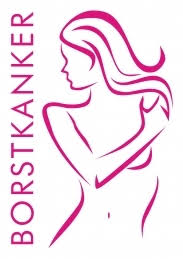 Symposium mammacarcinoom 4 oktober 2018“Ontwikkelingen rondom mammacarcinoom”Programma17.45  -18.30 uur	Inloop met brood en soep18.30- 18.35 uur 	Opening door Judith Nijhuis18.35 – 19.00	BIRADS classificatie (via KAhoot??): wat moet je ermee als huisarts. Gertrude van Oene (mammaradioloog)19.00 – 19.20	Wat gebeurt er eigenlijk met mijn patiënt op de mammapoli en wie komen ze daar allemaal tegen? Judith Nijhuis (verpleegkundig specialist)19:20 – 19.40 		Nieuwe ontwikkelingen mammachirurgie. Marike Boskamp (mammachirurg)19.40 – 20.10		Thee/koffie pauze20:10 – 20:25	Seroom en oedeem: wanneer wel/niet naar het ziekenhuis. Jeanet Baas (mammacare)20:25 – 20.50		In hogere sferen. Peter Nieboer (internist oncoloog)20.50 – 21.15 		Vragen en afronding. Judith NijhuisAccreditatie is aangevraagd GAIA